Новый год по-итальянски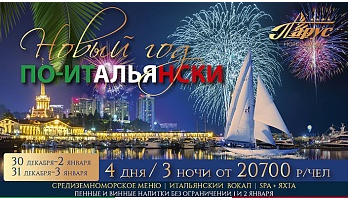 Новогодний тур на 4 дня/3 ночи (Сочи) 30 декабря – 2 января или 31 декабря – 3 января от 20 700 р/челВ стоимость включено:Проживание и питаниеПроживание на первой береговой линии, в гостиничном комплексе «Парус», корпус «Главный»3-х разовое питание «шведский стол»Приветственный коктейль при заезде Пиво и вино без ограничений (1 и 2 января) Развлечения	Новогодний банкет с анимационной программой и участием приглашенного Итальянского певца Альберто Чикарелли в ресторане «Бригантина»Путешествие на яхте вдоль Черноморского берега (1 час)Посещение СПА (гидротермального) комплекса на протяжении 4 дней Файер-шоу и искрящиеся бенгальские фонтаныАнимационная программа 1 и 2 января (мастер классы, конкурсы, дискотеки)#нетпохмельюpartyПосещение тренажерного залаИспользование открытых игровых площадок (баскетбол, волейбол, футбол, бадминтон)ДетямПосещение детской игровой комнаты (с воспитателем)Анимационная программа для детей*Дети до 5 лет без предоставления места и питания проживают бесплатно                 ____________________________________________________________________                354002, Россия, Краснодарский край, г.Сочи, Курортный проспект д.89/3Категория номераСтоимость путевки на одного взрослого (руб./тур, НДС не предусмотрен) одного человека (руб./сутки)  НДС не предусмотренСтоимость путевки на одного взрослого (руб./тур, НДС не предусмотрен) одного человека (руб./сутки)  НДС не предусмотренКатегория номераОсновное местоДополнительное место2-х местный I категорииТВ, холодильник, душ, с/узел, кондиционер20 70019 0001-но местный I категорииТВ, холодильник, душ, с/узел, кондиционер22 400-Студио1 комн., ТВ, холод, душ, с/узел, кондиционер24 10021 700Люкс комн., ТВ, холод, душ, с/узел, кондиционер26 60023 800Категория номераСтоимость путевки на одного ребенка от 5 до 14 лет (руб./тур, НДС не предусмотрен) одного человека (руб./сутки)  НДС не предусмотренСтоимость путевки на одного ребенка от 5 до 14 лет (руб./тур, НДС не предусмотрен) одного человека (руб./сутки)  НДС не предусмотренКатегория номераОсновное местоДополнительное место2-х местный I категорииТВ, холодильник, душ, с/узел, кондиционер16 40014 8001-но местный I категорииТВ, холодильник, душ, с/узел, кондиционер18 000-Студио1 комн., ТВ, холод, душ, с/узел, кондиционер18 50016 600Люкс комн., ТВ, холод, душ, с/узел, кондиционер21 30018 900